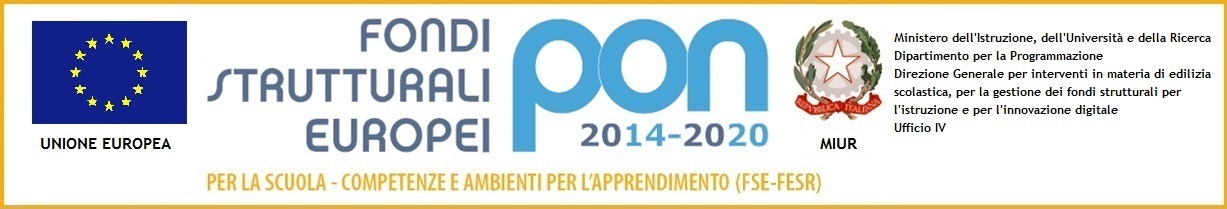 ISTITUTO COMPRENSIVO STATALE di BUCINEVia XXV Aprile, 14 - 52021  Bucine (AR)Tel. 055/9911328 – 0559911357 - C.F. 81005490511E-mail: aric825009@istruzione.it - PEC aric825009@pec.istruzione.itwww.icbucine.euCodice Univoco Fatturazione Elettronica UFY2FUCOMPOSIZIONE DELLA CLASSEN° TOTALEN°FEMMINEN° MASCHINEO ARRIVATINON ITALIOFONIDSABESALUNNI/E CON DISABILITA’ANALISI SITUAZIONE INIZIALEATTIVITA’ POMERIDIANE   (DOPOSCUOLA se e’ attivo)LIVELLI DI PARTENZA (breve descrizione dei gruppi di livello)OBIETTIVI FORMATIVI ( si evincono dalle programmazioni disciplinari)STRATEGIE EDUCATIVE E FORMATIVE TRASVERSALI PER IL RAGGIUNGIMENTO DEGLI OBIETTIVIIl TEAM DOCENTI definisce, partendo  dal ruolo centrale delle competenze, le seguenti azioni educative e formative ,come  strategia per raggiungere i sopraelencati obiettivi  i docenti e le docenti terranno presente nella loro azione didattica  di :  attivita’ progettuali  e di problem-solving   partendo dalle conoscenze,   favorire lo scambio cognitivo in attivita’ di gruppo di pari e  tutoring.sviluppare la capacita’ di imparare ad apprendere attraverso esperienze dirette e attivita’ laboratoriali Utilizzare pluralità di forme di rappresentazioneValutare l’agire coinvolgendo gli studenti in esperienze a classi aperte e in gruppi allargati Sviluppare l’acquisizione delle conoscenzeSostenere l’alunno nella motivazione  favorire e sviluppare gli apprendimenti tenendo conto delle emozioni e delle motivazioni ad apprendereI docenti inoltre  attueranno gli obiettivi formativi attraverso :La promozione del dialogo interdisciplinare  L’individuazione di  tematiche comuni fra discipline in una visione globale, evitando le frammentazioni dei saperi; Favorire le didattiche laboratoriali ed interattive , anche attraverso il “piccolo gruppo” ed il “peer to peer”, anche attraverso un’adeguata predisposizione spaziale all’interno delle aule.L’attuazione di una didattica dell’inclusione che  accolga e valorizzi le differenze e le specificità individuali in vista di una efficace risposta ai bisogni educativi delle studentesse e degli studenti.. METODOLOGIE E STRUMENTI ( declinate in maniera generale )VERIFICHE E VALUTAZIONI     (declinate in maniera generale)CONTINUITA’ ( IN INGRESSO E IN USCITA )PROGRAMMAZIONE ED.CIVICA